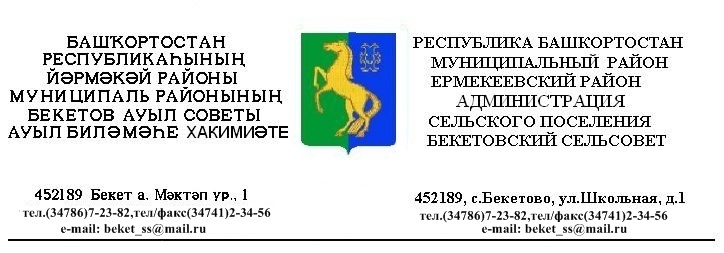 КАРАР                                                                     ПОСТАНОВЛЕНИЕ «06»  май  2013 й.                       №  21                              « 06 »  мая    .                 Об утверждении Порядка уведомления представителя нанимателя        (работодателя) о фактах обращения в целях склонения муниципального       служащего сельского поселения Бекетовский сельсовет муниципального района Ермекеевский район к совершению коррупционных правонарушенийВ целях реализации части 5 статьи 9 Федерального закона от           № 273-ФЗ «О противодействии коррупции» постановляю :1. Утвердить прилагаемый Порядок уведомления представителя нанимателя (работодателя) о фактах обращения в целях склонения муниципального служащего сельского поселения Бекетовский сельсовет муниципального района Ермекеевский район к совершению коррупционных правонарушений.2. Управляющей делами Ахметшиной Ф.К. ознакомить под роспись муниципальных служащих с настоящим постановлением под роспись. 3. Настоящее постановление   опубликовать (разместить)   в сети общего доступа «Интернет» на официальном сайте Администрации сельского поселения Бекетовский сельсовет муниципального района Ермекеевский район Республики Башкортостан www.spbeketovo.ru и обнародовать на информационном стенде в здании Администрации сельского поселения Бекетовский сельсовет муниципального района Ермекеевский район Республики Башкортостан.      3. Постановление вступает в силу со дня официального опубликования (обнародования).Глава сельского поселения                                 З.З.Исламова                                                      УТВЕРЖДЕН                                                               постановлением главы администрации                                                    сельского поселения Бекетовский сельсовет                                          муниципального района Ермекеевский                                             район Республики Башкортостан                                     от 6 мая   2013 года № 21Порядок уведомления представителя нанимателя (работодателя)о фактах обращения в целях склонения муниципального служащего сельского поселения Бекетовский сельсовет муниципального района Ермекеевский район к совершению коррупционных правонарушенийПорядок уведомления представителя нанимателя (работодателя) о фактах обращения в целях склонения муниципального служащего сельского поселения Бекетовский сельсовет муниципального района Ермекеевский район к совершению коррупционных правонарушений (далее - Порядок) разработан в соответствии с частью 5 статьи 9 Федерального закона от 25.12.2008 № 273-ФЗ «О противодействии коррупции» и определяет способ уведомления представителя нанимателя (работодателя) о фактах обращения в целях склонения муниципального служащего сельского поселения Бекетовский сельсовет муниципального района Ермекеевский район (далее - муниципальный служащий) к совершению коррупционных правонарушений, перечень сведений, содержащихся в уведомлениях, организацию проверки этих сведений и порядок регистрации уведомлений.1. Муниципальный служащий обязан незамедлительно уведомить представителя нанимателя (работодателя) обо всех случаях обращения к нему каких-либо лиц в целях склонения его к совершению коррупционных правонарушений.В случае нахождения муниципального служащего в командировке, в отпуске, вне места прохождения службы он обязан уведомить представителя нанимателя (работодателя) незамедлительно с момента прибытия к месту прохождения службы.2. Уведомление представителя нанимателя (работодателя) о фактах обращения в целях склонения муниципального служащего к совершению коррупционных правонарушений (далее - уведомление) осуществляется письменно по форме согласно приложению № 1 к Порядку путем передачи его уполномоченному представителем нанимателя (работодателем) государственному или муниципальному служащему (далее - уполномоченное лицо) или направления такого уведомления по почте.3. Перечень сведений, подлежащих отражению в уведомлении, должен содержать:- фамилию, имя, отчество, должность, место жительства и телефон лица, направившего уведомление;- описание обстоятельств, при которых стало известно о случаях обращения к муниципальному служащему в связи с исполнением им служебных обязанностей каких-либо лиц в целях склонения его к совершению коррупционных правонарушений (дата, место, время, другие условия). Если уведомление направляется муниципальным служащим, указанным в пункте 10 настоящего Порядка, указываются фамилия, имя, отчество и должность служащего, которого склоняют к совершению коррупционных правонарушений;- подробные сведения о коррупционных правонарушениях, которые должен был бы совершить муниципальный служащий по просьбе обратившихся лиц;- все известные сведения о физическом (юридическом) лице, склоняющем к коррупционному правонарушению;- способ и обстоятельства склонения к коррупционному правонарушению, а также информацию об отказе (согласии) принять предложение лица о совершении коррупционного правонарушения.4. Уведомления подлежат обязательной регистрации в специальном журнале, который должен быть прошит и пронумерован, а также заверен оттиском печати государственного органа или органа местного самоуправления (аппарата избирательной комиссии). Примерная структура журнала приведена в приложении № 2 к Порядку.Ведение журнала в органе местного самоуправления возлагается на уполномоченное лицо.5. Уполномоченное лицо, принявшее уведомление, помимо его регистрации в журнале, обязано выдать муниципальному служащему, направившему уведомление, под роспись талон-уведомление с указанием данных о лице, принявшем уведомление, дате и времени его принятия.Талон-уведомление состоит из двух частей: корешка талона-уведомления и талона-уведомления (приложение № 3 к Порядку).После заполнения корешок талона-уведомления остается у уполномоченного лица, а талон-уведомление вручается муниципальному служащему, направившему уведомление.В случае, если уведомление поступило по почте, талон-уведомление направляется муниципальному служащему, направившему уведомление, по почте заказным письмом.Отказ в регистрации уведомления, а также невыдача талона-уведомления не допускается.6. Конфиденциальность полученных сведений обеспечивается представителем нанимателя (работодателя).7. Организация проверки сведений о случаях обращения к муниципальному служащему в связи с исполнением служебных обязанностей каких-либо лиц в целях склонения его к совершению коррупционных правонарушений или о ставших известными фактах обращения к иным государственным или муниципальным служащим каких-либо лиц в целях склонения их к совершению коррупционных правонарушений осуществляется     уполномоченным структурным подразделением органа местного самоуправления по поручению представителя нанимателя (работодателя) путем направления уведомлений в органы прокуратуры, внутренних дел, ФСБ России, проведения бесед с муниципальным служащим, подавшим уведомление, указанным в уведомлении, получения от муниципального служащего пояснения по сведениям, изложенным в уведомлении.8. Уведомление направляется представителем нанимателя (работодателя) в органы прокуратуры, МВД России, ФСБ России не позднее 10 дней с даты его регистрации в журнале. По решению представителя нанимателя (работодателя) уведомление может направляться как одновременно во все перечисленные государственные органы, так и в один из них по компетенции.В случае направления уведомления одновременно в несколько федеральных государственных органов (их территориальные органы) в сопроводительном письме перечисляются все адресаты с указанием реквизитов исходящих писем.9. Муниципальный служащий, которому стало известно о факте обращения к иным государственным или муниципальным служащим, в связи с исполнением служебных обязанностей каких-либо лиц в целях склонения их к совершению коррупционных правонарушений, вправе уведомлять об этом представителя нанимателя (работодателя) в порядке, аналогичном настоящим рекомендациям.10. Государственная защита муниципального служащего, уведомившего представителя нанимателя (работодателя), органы прокуратуры или другие федеральные государственные органы либо их территориальные органы о фактах обращения в целях склонения его к совершению коррупционного правонарушения, о фактах обращения к иным государственным или муниципальным служащим в связи с исполнением служебных обязанностей каких-либо лиц в целях склонения их к совершению коррупционных правонарушений, в связи с его участием в уголовном судопроизводстве в качестве потерпевшего или свидетеля обеспечивается в порядке и на условиях, установленных Федеральным законом «О государственной защите потерпевших, свидетелей и иных участников уголовного судопроизводства».11. Представителем нанимателя (работодателем) принимаются меры по защите муниципального служащего, уведомившего представителя нанимателя (работодателя), органы прокуратуры или другие государственные органы о фактах обращения в целях склонения его к совершению коррупционного правонарушения, о фактах обращения к иным государственным или муниципальным служащим в связи с исполнением служебных обязанностей каких-либо лиц в целях склонения их к совершению коррупционных правонарушений, в части обеспечения муниципальному служащему гарантий, предотвращающих его неправомерное увольнение, перевод на нижестоящую должность, лишение или снижение размера премии, перенос времени отпуска, привлечение к дисциплинарной ответственности в период рассмотрения представленного муниципальным служащим уведомления.В случае привлечения к дисциплинарной ответственности муниципального служащего, указанного в абзаце первом настоящего пункта, обоснованность такого решения рассматривается на заседании соответствующей комиссии по соблюдению требований к служебному поведению и урегулированию конфликта интересов.Приложение № 1   к Порядку______________________________________(Ф.И.О, должность представителянанимателя (работодателя)______________________________________(наименование органа местного самоуправления)от ____________________________________       (Ф.И.О., должность муниципального служащего, место жительства, телефон)Уведомление о факте обращения в целях склонения муниципального служащего к совершению коррупционных правонарушенийСообщаю, что:1. _________________________________________________________________(описание обстоятельств, при которых стало известно о случаях_____________________________________________________________________обращения к муниципальному служащему в связи_____________________________________________________________________с исполнением им служебных обязанностей каких-либо лиц в целях склонения_____________________________________________________________________его к совершению коррупционных правонарушений_____________________________________________________________________(дата, место, время, другие условия)_____________________________________________________________________.2. _________________________________________________________________(подробные сведения о коррупционных правонарушениях, которые_____________________________________________________________________    должен был бы совершить государственный или муниципальный служащий_____________________________________________________________________по просьбе обратившихся лиц)_____________________________________________________________________.3. _________________________________________________________________(все известные сведения о физическом (юридическом) лице,_____________________________________________________________________склоняющем к коррупционному правонарушению)__________________________________________________________________________________________________________________________________________.4. _________________________________________________________________(способ и обстоятельства склонения к коррупционному правонарушению_____________________________________________________________________подкуп, угроза, обман и т.д.), а также информация об отказе (согласии)_____________________________________________________________________принять предложение лица о совершении коррупционного правонарушения)_____________________________________________________________________                                      _____________________________________                                                        (дата, подпись, инициалы и фамилия)Пприложение  № 2к ПорядкуЖурнал регистрации уведомлений о фактах обращения в целях склонениямуниципального служащего к совершению коррупционных правонарушений___________________________________________________________________(наименование органа местного самоуправления)Приложение № 3к Порядку┌────────────────────────────────────┬────────────────────────────────────┐│           ТАЛОН-КОРЕШОК            │         ТАЛОН-УВЕДОМЛЕНИЕ          ││                                    │                                    ││            № __________            │            № __________            ││                                    │                                    ││  Уведомление принято от ___________│  Уведомление принято от ___________││____________________________________│____________________________________││____________________________________│____________________________________││  (Ф.И.О. муниципального служащего) │  (Ф.И.О. муниципального служащего) ││                                    │                                    ││                                    │                                    ││  Краткое содержание уведомления ___│  Краткое содержание уведомления ___││____________________________________│____________________________________││____________________________________│____________________________________││____________________________________│____________________________________││____________________________________│____________________________________││                                    │                                    ││                                    │  Уведомление принято:              ││____________________________________│____________________________________││     (подпись и должность лица,     │(Ф.И.О., должность лица, принявшего ││      принявшего уведомление)       │           уведомление)             ││                                    │____________________________________││    "__" _______________ 200_ г.    │         (номер по Журналу)         ││                                    │                                    ││                                    │    "__" _______________ 200_ г.    ││____________________________________│                                    ││ (подпись лица, получившего талон-  │____________________________________││            уведомление)            │ (подпись муниципального служащего, ││                                    │     принявшего уведомление)        ││    "__" _______________ 200_ г.    │                                    ││                                    │                                    │└────────────────────────────────────┴────────────────────────────────────┘NNНомер, дата уведомления (указывается номер и дата талона-  уведомления)Сведения о государственном или муниципальном служащем, направившем уведомлениеСведения о государственном или муниципальном служащем, направившем уведомлениеСведения о государственном или муниципальном служащем, направившем уведомлениеСведения о государственном или муниципальном служащем, направившем уведомлениеКраткое содержание уведомленияФ.И.О.  лица,  принявшего уведомлениеНомер, дата уведомления (указывается номер и дата талона-  уведомления)Ф.И.О.документ, удостоверяющий личность, - паспорт гражданина Российской Федерации; служебное  удостоверениедолжностьКонтактный номер  телефонаКраткое содержание уведомленияФ.И.О.  лица,  принявшего уведомление